TISZAVASVÁRI VÁROS ÖNKORMÁNYZATAKÉPVISELŐ-TESTÜLETE441/2019. (XII. 16.) Kt. számúhatározataA fogyatékos személyek otthonára vonatkozó 2019. évi támogatási szerződés módosítása utólagos jóváhagyásárólTiszavasvári Város Önkormányzata Képviselő-testülete „A fogyatékos személyek otthonára vonatkozó 2019. évi támogatási szerződés módosítása utólagos jóváhagyásáról” szóló előterjesztéssel kapcsolatban az alábbi határozatot hozza:A határozat 1. sz. melléklete szerinti tartalommal utólagosan jóváhagyja a Szociális és Gyermekvédelmi Főigazgatóság (székhely: 1132 Budapest, Visegrádi u. 49. adószám: 15802107-2-41, képviseli : Benedek István Zsolt főigazgató) és Tiszavasvári Város Önkormányzata  (székhely: 4440 Tiszavasvári, Városháza tér 4. szám, adószám: 15732468-2-15, bankszámla száma: 11744144-15404761, képviseli: Szőke Zoltán polgármester) közötti, a fogyatékos személyek otthonára vonatkozó feladat-ellátási szerződés módosítását. Határidő: azonnal					Felelős: Szőke Zoltán polgármester         Szőke Zoltán                                                                Ostorháziné dr. Kórik Zsuzsanna       polgármester                                                                                  jegyző1. sz. melléklet „A fogyatékos személyek otthonára vonatkozó 2019. évi támogatási szerződés módosítása utólagos jóváhagyásáról” szóló 441/2019. (XII.16.) Kt. sz. határozathoz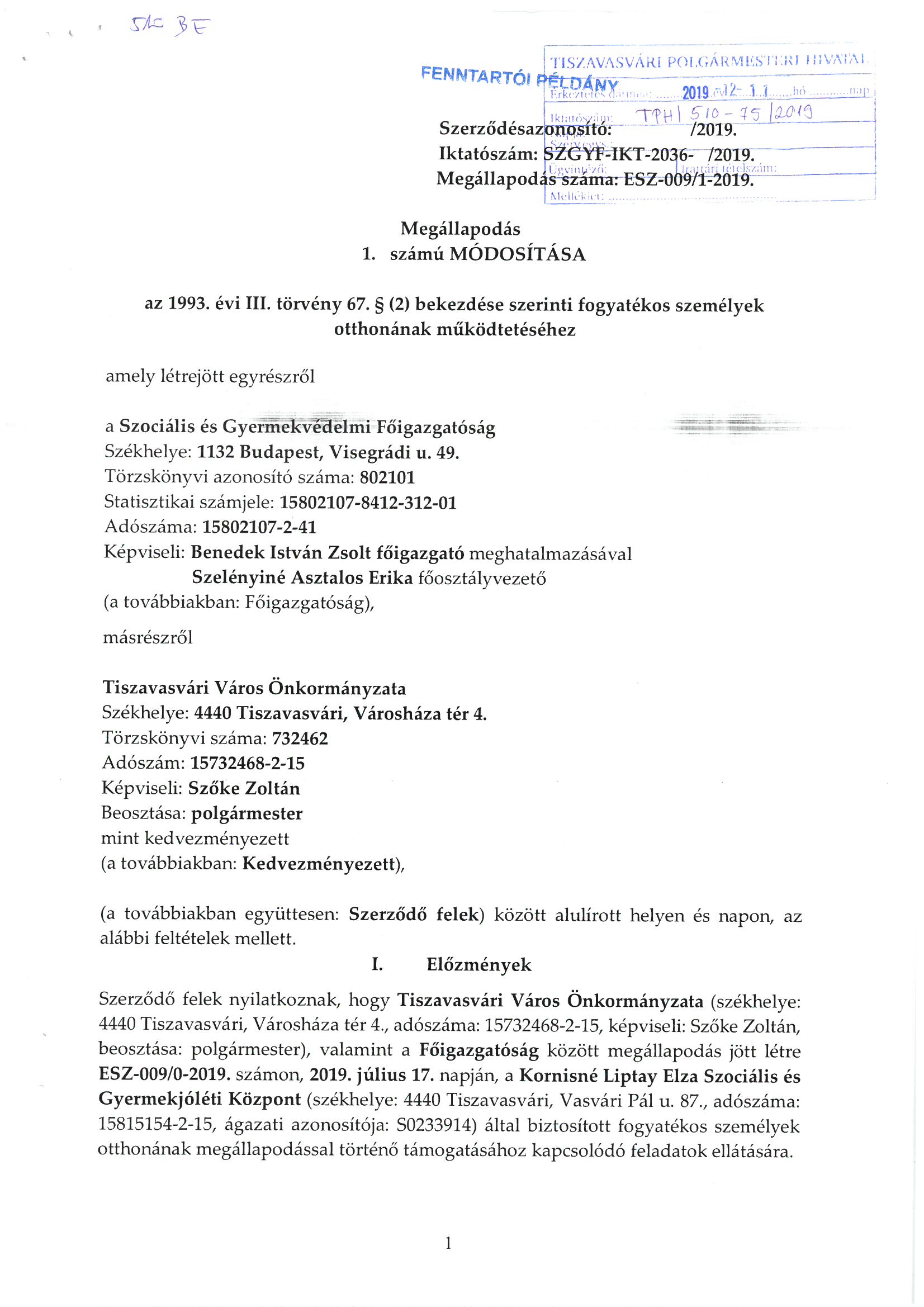 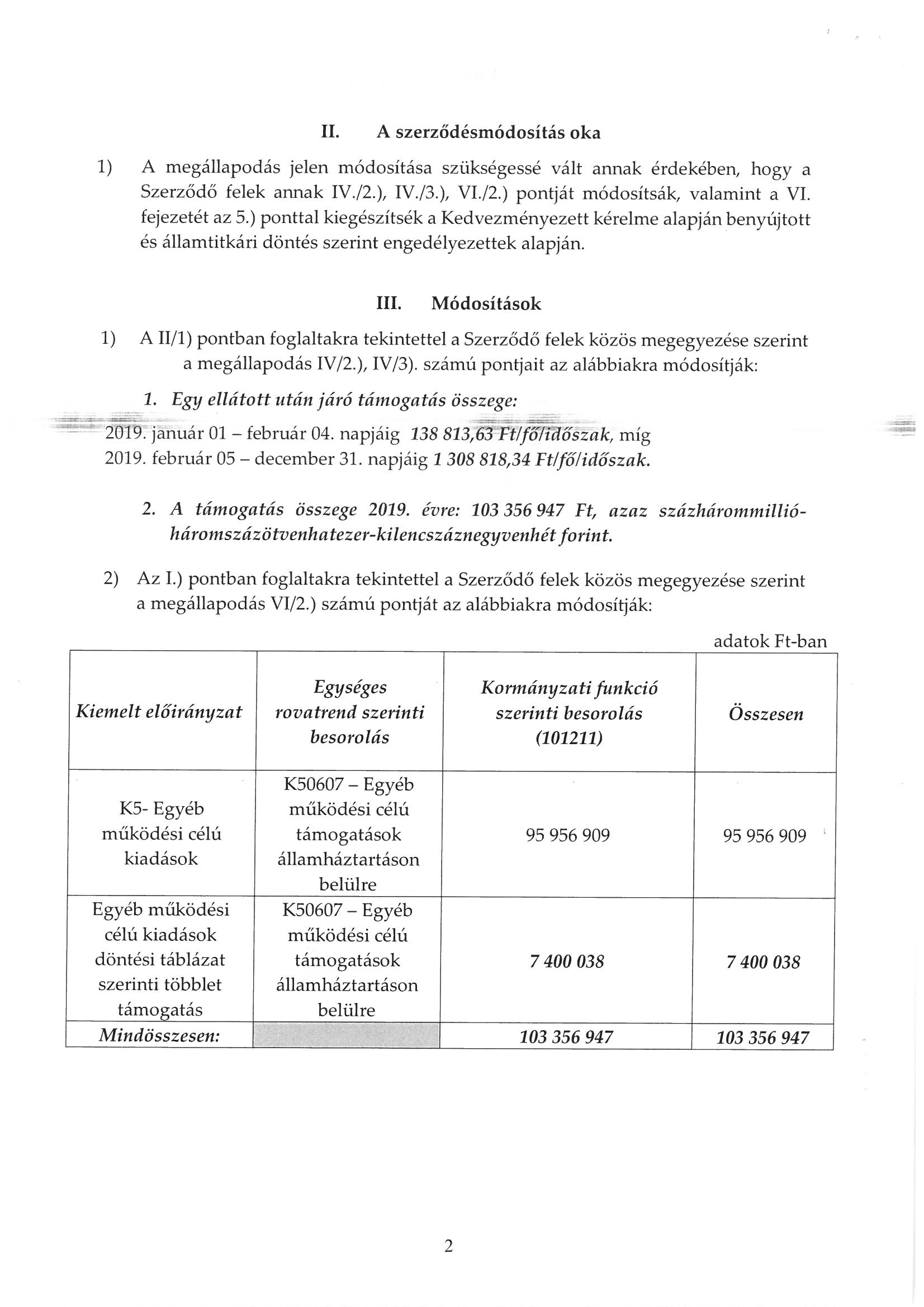 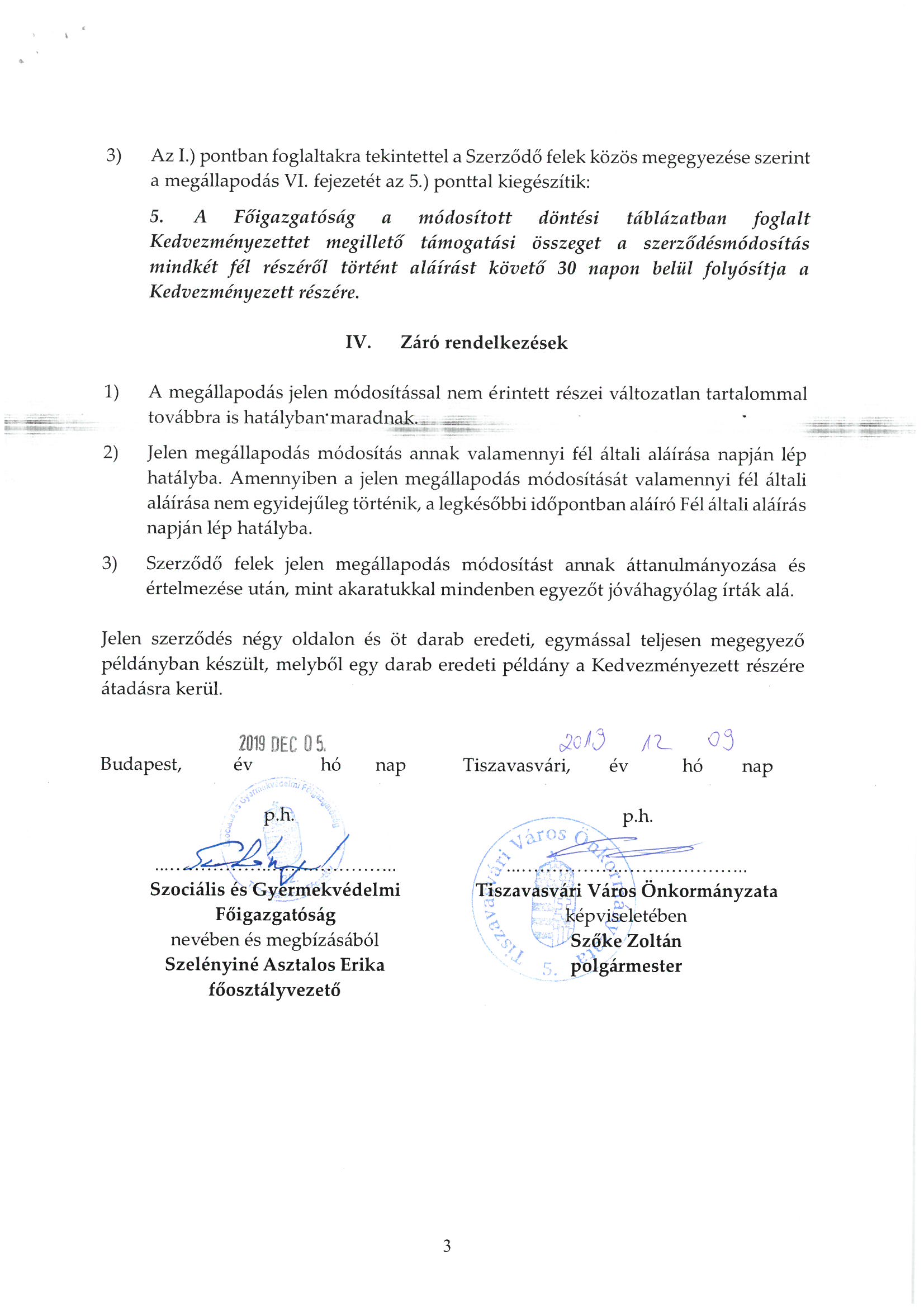 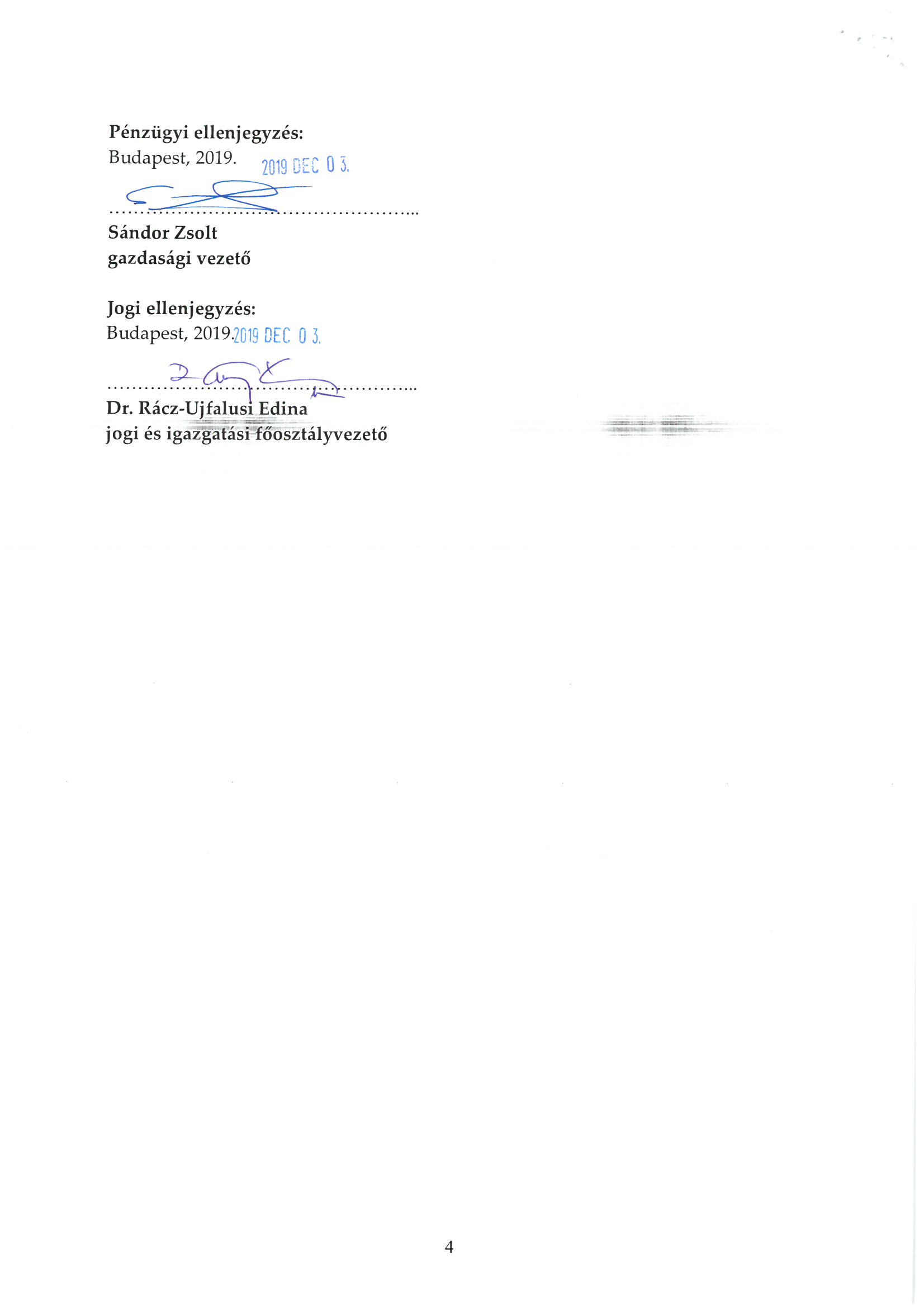 